Fiche projet   Rencontrer l’auteur ou l’illustrateur d’un livre que l’on aime, nous en avons tous rêvé : c’est l’occasion de poser toutes les questions qui nous sont venues à l’esprit pendant la lecture. Pourquoi ce personnage agit-il comme cela ? Pourquoi l’histoire se termine-t-elle ainsi ?   Pour un jeune lecteur, approcher un écrivain permet aussi d’entrer dans le domaine mystérieux de la création : Pourquoi et comment écrit-on ? Pourra-t-on, plus tard, écrire soi-même ? Et pourquoi pas maintenant !   Comme chaque année, la FOL 37 invite des écrivains et illustrateurs dans le cadre de la Quinzaine du Livre Jeunesse. 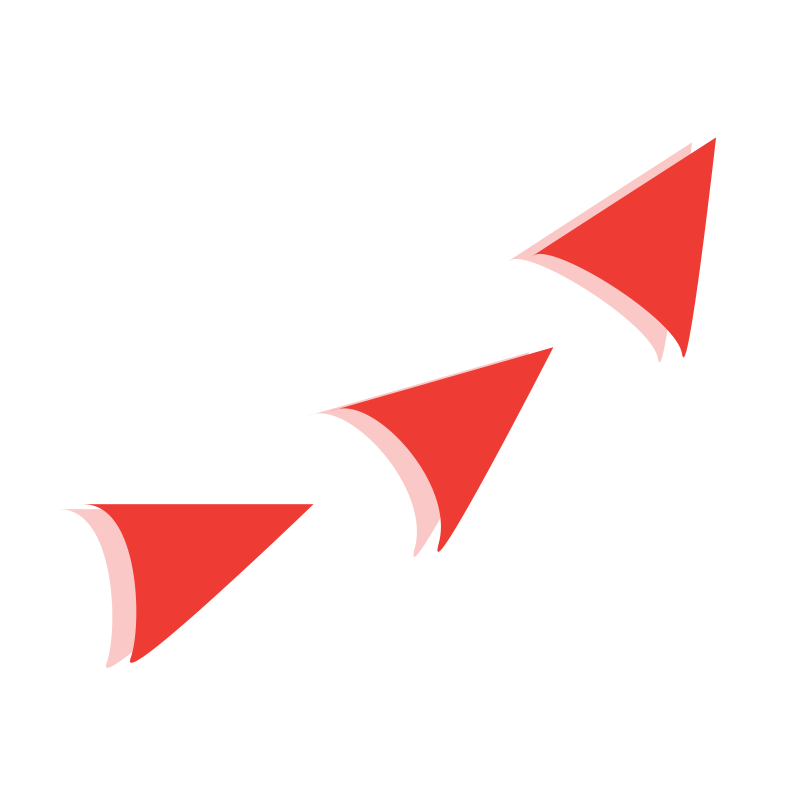 ContactsPierre LEBLEU & Marie-Corentine THIAULT06 83 30 95 68Comment recevoir un.e auteur.ice ?Les conditions1) La structure doit recevoir la sélection entre le 20 septembre 2023 et le 30 juin 2024. 2) Dans un souci d’équité entre les différentes structures du département, le demandeur ne peut, en principe, recevoir un auteur 2 ans de suite. 3) Dans la mesure du possible, il est demandé aux collèges et lycées une participation via le Pass Culture de 10€ par élèves.Le projet La venue des auteurs doit donner lieu à une véritable rencontre avec les lecteurs et non une simple séance de dédicace. La connaissance des œuvres de l’invité.e par les responsables du projet et les élèves est donc indispensable. Il est parfois difficile de détailler en début d’année les activités que vous mettrez en place. Cependant, la description de votre projet nous permettra de mieux faire la liaison entre vous et l’auteur. Nous vous demandons donc de remplir la fiche projet ci-dessous ou d’écrire votre projet sur papier libre. Les contraintes Pour la majorité, les auteur.ices viennent sur deux jours, ce qui représente trois rencontres par journée (6 interventions pour l’auteur sur toute la durée de son court séjour). L’éloignement de certains auteurs nous contraint parfois d’ajuster les calendriers en fonction des horaires d’arrivée et de départ dont nous devons tenir compte. Autant d’éléments qui perturbent parfois nos plannings et ne nous permettent pas de satisfaire toutes les demandes. De plus, il est difficile pour l’auteur d’être face à 60 élèves… Ainsi, chaque intervention ne peut regrouper qu’une trentaine d’enfants maximum soit une classe. Nous avons aussi souvent des contraintes géographiques : difficile d’intervenir le matin à Château-Renault et l’après-midi à Preuilly/Claise ! Cela nous oblige à certains choix qui n’ont malheureusement rien à voir avec la valeur des projets déposés. Autres points Il est toujours appréciable d’arriver dans un endroit où l’on se sent attendu… Donc merci de bien vouloir informer tous vos collègues de la venue de l’auteur et de bien signaler le lieu d’intervention. Nous avons souvent des horaires précis… Ne prévoyez pas trop de choses en fin de séance (particulièrement les collectives), surtout si nous devons partir vite.Fiche ProjetVos coordonnéesStructure : Adresse :Code postal : Téléphone : Ville : Courriel :Responsable ou correspondant :Auteur.e.s déjà reçu.e.s dans l’établissement : 	OUI			NONSi oui :Nom : Nom : Année : Année :Les auteur.ices et leurs disponibilitésMerci de renseigner tous les créneaux auxquels vous pourriez accueillir l’auteur.e choisi.e. Horaires de l’établissement (et horaires des récréations pour les établissements scolaires) :Votre projet pour l’accueil de l’auteur.iceAuteur.ice demandé.e :Ouvrages étudiés : Classe concernée par la rencontre (devant l’affluence des demandes, deux classes au maximum par établissement peuvent faire l’objet d’un projet : cf « les contraintes ») :Classe :Niveau :Effectif : Forme d’approche de l’œuvre (par exemple : lecture suivie de plusieurs titres, étude des thèmes, des personnages, des techniques ou toute autre forme selon votre imagination…) : Productions envisagées (par exemple : écrits « à la manière de », un nouveau chapitre, une fin différente, une 4ème de couverture, adaptations théâtrales, arts plastiques…) :N’hésitez pas à détailler votre projet :David MoitetVendredi 12 Janvier 2024 1ère partie de matinéeC’était juste un jeu 2ème partie de matinéeen lice pour le prix Libr’Ado 1ère partie d’après-midi 2ème partie d’après-midiYamen ManaiJeudi 18 Janvier 2024 1ère partie de matinéeBel Abîme 2ème partie de matinée 1ère partie d’après-midi 2ème partie d’après-midiAnna NozièreMardi 2 avril 2024 1ère partie de matinéeOiseau 2ème partie de matinée 1ère partie d’après-midi 2ème partie d’après-midiClémence PolletJeudi 16 mai 2024 1ère partie de matinéePetits mondes 2ème partie de matinée 1ère partie d’après-midi 2ème partie d’après-midiVendredi 17 mai 2024 1ère partie de matinée 2ème partie de matinée 1ère partie d’après-midi 2ème partie d’après-midiThéo GrosjeanJeudi 23 mai 2024 1ère partie de matinéeEliott au collège 2ème partie de matinée 1ère partie d’après-midi 2ème partie d’après-midiVendredi 24 mai 2024 1ère partie de matinée 2ème partie de matinée 1ère partie d’après-midi 2ème partie d’après-midiCédric MayenJeudi 13 juin 2024 1ère partie de matinéePoltron-Minet 2ème partie de matinée 1ère partie d’après-midi 2ème partie d’après-midiVendredi 14 juin 2024 1ère partie de matinéePriorité aux classes de  2ème partie de matinéeLangeais ce jour-là 1ère partie d’après-midi 2ème partie d’après-midi